T.C.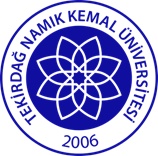 TEKİRDAĞ NAMIK KEMAL ÜNİVERSİTESİ REKTÖRLÜĞÜTEKNİK BİLİMLER MESLEK YÜKSEKOKULU STAJ ÖDEVİ BAŞVURU FORMUTEKNİK BİLİMLER MESLEK YÜKSEKOKULUMÜDÜRLÜĞÜ…………….………....BÖLÜMÜ STAJ KOMİSYONUBAŞKANLIĞI’NA2020-2021 Eğitim-Öğretim yılı yaz staj ödevimi ………… tarihinden itibaren yapmam hususunda müsaadelerinizi arz ederim.….... /.….... /2021Öğrenci Ad Soyad:…………………............İmza: …………….Dayanak	: Tekirdağ Namık Kemal Üniversitesi Meslek Yüksekokulları Staj Yönergesi, Üniversitemiz Senatosunun 19.02.2021 tarih 02 Sayılı Oturum 5 Nolu Kararının 10. Maddesine ve Tekirdağ Namık Kemal Üniversitesi Meslek Yüksekokulu Koordinatörlüğünün 3.06.2021 tarihli 2021-04 nolu toplantısında alınan 1 Nolu kararına istinaden hazırlanmıştır.Aşağıdaki bilgilerimin doğru olduğunu beyan ederim.T.C. Kimlik No                     :……………………………….….……….............……………………Adı Soyadı                             :……………………………….……………………………….……….Öğrenci No                           :………………………………….….…………………………….…….Bölümü	:…………………………………………………………………..……..Programı	:…………………………………………………………………………Adres	:………………….…………………………………………………………………………………………………………İlçe:…………………………İl:……………………..Telefon/   e-posta	;………………………………………………………………………….Staj Ödevinin Konusu	:…………………………………………………………………………..  (Seçilecek konular Staj Ödevi duyurusunda belirtilmiştir)Staj Ödevinin Son Teslimi : 20 Ağustos 2021 tarihine kadar tamamlanarak Form 1 ile TNKÜ Uzaktan Eğitim Merkezi (UZEM) Sistemine yüklenecektir.Bu form doldurulup imzalandıktan sonra 21-30/Haziran/2021 tarihleri arasında Meslek Yüksekokulumuzun tbmyo@nku.edu.tr e-posta adresine gönderilecektir.